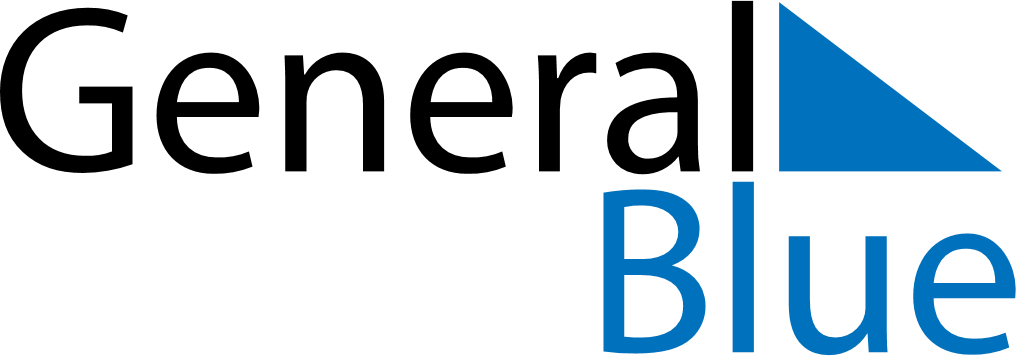 Togo 2027 HolidaysTogo 2027 HolidaysDATENAME OF HOLIDAYJanuary 1, 2027FridayNew Year’s DayJanuary 13, 2027WednesdayLiberation DayMarch 10, 2027WednesdayEnd of Ramadan (Eid al-Fitr)March 29, 2027MondayEaster MondayApril 27, 2027TuesdayIndependence DayMay 1, 2027SaturdayLabour DayMay 6, 2027ThursdayAscension DayMay 17, 2027MondayFeast of the Sacrifice (Eid al-Adha)May 17, 2027MondayWhit MondayJune 21, 2027MondayDay of the MartyrsAugust 15, 2027SundayBirthday of Muhammad (Mawlid)August 15, 2027SundayAssumptionNovember 1, 2027MondayAll Saints’ DayDecember 25, 2027SaturdayChristmas Day